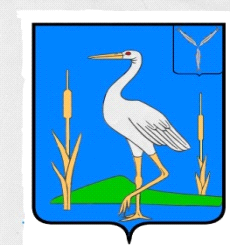 АДМИНИСТРАЦИЯБОЛЬШЕКАРАЙСКОГО МУНИЦИПАЛЬНОГО ОБРАЗОВАНИЯ РОМАНОВСКОГО МУНИЦИПАЛЬНОГО РАЙОНА  САРАТОВСКОЙ  ОБЛАСТИПОСТАНОВЛЕНИЕ№69от 30.12.2022 годас. Большой КарайО внесении изменений в постановление №56 от 30.11.2021г. «Об утверждении муниципальной программы«Управление имуществом и земельнымиресурсами муниципального образования»	В целях эффективного управления объектами недвижимости и земельными ресурсами муниципального образования и увеличения неналоговых доходов консолидированного бюджета, в соответствии со статьей 179 Бюджетного кодекса Российской Федерации, Федеральным законом от 06.10.2003 г. № 131-ФЗ «Об общих принципах организации местного самоуправления в Российской Федерации», Уставом Большекарайского муниципального образования Романовского муниципального района Саратовской области ПОСТАНОВЛЯЮ:Внести изменения в постановление №56 от 30.11.2021г. «Об утверждении муниципальной программы «Управление имуществом и земельными ресурсами муниципального образования» (далее –  муниципальная программа) ,изложив пункт 4 постановления в новой редакции.Обнародовать данное постановление в установленном порядке..Контроль за исполнением настоящего постановления оставляю за собой.Глава Большекарайского муниципального образования				              Н.В.Соловьева4. Перечень основных мероприятий, объем и источники финансового обеспечения муниципальной программы Достижение целей муниципальной программы будет осуществляться за счет выполнения следующих основных мероприятий:1. Выполнение геодезических и кадастровых работ по учету объектов капитального строительства, земельных участков, регистрации права собственности, хозяйственного ведения и права оперативного управления.2. Оказание услуг по рыночной оценке земельных участков  и прав на них.3. Обеспечение обслуживания, содержания и распоряжения объектами муниципальной собственности4. Оформление технической документации на объекты муниципального имущества5.Финансирование муниципальной программы осуществляется за счет средств бюджета муниципального образования.Наименование мероприятийОтветственный исполнительИсточники финансирования2022(тыс.р.)2023(тыс.р.)2024(тыс.р.)123456Выполнение геодезических и кадастровых работ по учету земельных участков о признании права муниципальной собственностиАдминистрация муниципального образованияБюджет муниципального образования0,015,015,0Услуги по определению рыночной стоимости земельных участковАдминистрация муниципального образованияБюджет муниципального образования0,0 5,05,0Обеспечение обслуживания,содержания и распоряжения объектами муниципальной собственности, том числе переданным МУП «Волна»Администрация муниципального образованияБюджет муниципального образования0,05,05,0Оформление технической документации на объекты муниципального имуществаАдминистрация муниципального образованияБюджет муниципального образования0,05,05,0ВСЕГО:ВСЕГО:ВСЕГО:0,020,020,0